Rubrik Penilaian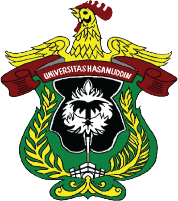 UNIVERSITAS HASANUDDINFAKULTAS TEKNIKTEKNIK GEOLOGIUNIVERSITAS HASANUDDINFAKULTAS TEKNIKTEKNIK GEOLOGIUNIVERSITAS HASANUDDINFAKULTAS TEKNIKTEKNIK GEOLOGIUNIVERSITAS HASANUDDINFAKULTAS TEKNIKTEKNIK GEOLOGIUNIVERSITAS HASANUDDINFAKULTAS TEKNIKTEKNIK GEOLOGIUNIVERSITAS HASANUDDINFAKULTAS TEKNIKTEKNIK GEOLOGIUNIVERSITAS HASANUDDINFAKULTAS TEKNIKTEKNIK GEOLOGIUNIVERSITAS HASANUDDINFAKULTAS TEKNIKTEKNIK GEOLOGIUNIVERSITAS HASANUDDINFAKULTAS TEKNIKTEKNIK GEOLOGIUNIVERSITAS HASANUDDINFAKULTAS TEKNIKTEKNIK GEOLOGIUNIVERSITAS HASANUDDINFAKULTAS TEKNIKTEKNIK GEOLOGIKode DokumenSW-D611-49Kode DokumenSW-D611-49RENCANA PEMBELAJARAN SEMESTERRENCANA PEMBELAJARAN SEMESTERRENCANA PEMBELAJARAN SEMESTERRENCANA PEMBELAJARAN SEMESTERRENCANA PEMBELAJARAN SEMESTERRENCANA PEMBELAJARAN SEMESTERRENCANA PEMBELAJARAN SEMESTERRENCANA PEMBELAJARAN SEMESTERRENCANA PEMBELAJARAN SEMESTERRENCANA PEMBELAJARAN SEMESTERRENCANA PEMBELAJARAN SEMESTERRENCANA PEMBELAJARAN SEMESTERRENCANA PEMBELAJARAN SEMESTERRENCANA PEMBELAJARAN SEMESTERMATA KULIAH (MK)MATA KULIAH (MK)MATA KULIAH (MK)MATA KULIAH (MK)MATA KULIAH (MK)KODERumpun MKRumpun MKRumpun MKBOBOT (SKS)BOBOT (SKS)SEMESTERSEMESTERTgl PenyusunanRemediasi LingkunganRemediasi LingkunganRemediasi LingkunganRemediasi LingkunganRemediasi Lingkungan21D06132402Matematika dan Ilmu Pengetahuan AlamMatematika dan Ilmu Pengetahuan AlamMatematika dan Ilmu Pengetahuan AlamT=1P=155Juni 2023OTORISASITM=Tatap Muka, PT=Penugasan Terstruktur, BM=Belajar mandiri.S= Sikap, P= Pengetahuan, KU= Keterampilan Umum, KK= Keterampilan KhususOTORISASITM=Tatap Muka, PT=Penugasan Terstruktur, BM=Belajar mandiri.S= Sikap, P= Pengetahuan, KU= Keterampilan Umum, KK= Keterampilan KhususOTORISASITM=Tatap Muka, PT=Penugasan Terstruktur, BM=Belajar mandiri.S= Sikap, P= Pengetahuan, KU= Keterampilan Umum, KK= Keterampilan KhususOTORISASITM=Tatap Muka, PT=Penugasan Terstruktur, BM=Belajar mandiri.S= Sikap, P= Pengetahuan, KU= Keterampilan Umum, KK= Keterampilan KhususOTORISASITM=Tatap Muka, PT=Penugasan Terstruktur, BM=Belajar mandiri.S= Sikap, P= Pengetahuan, KU= Keterampilan Umum, KK= Keterampilan KhususPengembang RPSPengembang RPSKoordinator RMKKoordinator RMKKoordinator RMKKoordinator RMKKetua PRODIKetua PRODIKetua PRODIOTORISASITM=Tatap Muka, PT=Penugasan Terstruktur, BM=Belajar mandiri.S= Sikap, P= Pengetahuan, KU= Keterampilan Umum, KK= Keterampilan KhususOTORISASITM=Tatap Muka, PT=Penugasan Terstruktur, BM=Belajar mandiri.S= Sikap, P= Pengetahuan, KU= Keterampilan Umum, KK= Keterampilan KhususOTORISASITM=Tatap Muka, PT=Penugasan Terstruktur, BM=Belajar mandiri.S= Sikap, P= Pengetahuan, KU= Keterampilan Umum, KK= Keterampilan KhususOTORISASITM=Tatap Muka, PT=Penugasan Terstruktur, BM=Belajar mandiri.S= Sikap, P= Pengetahuan, KU= Keterampilan Umum, KK= Keterampilan KhususOTORISASITM=Tatap Muka, PT=Penugasan Terstruktur, BM=Belajar mandiri.S= Sikap, P= Pengetahuan, KU= Keterampilan Umum, KK= Keterampilan KhususM. Fauzi ArifinM. Fauzi ArifinM. Fauzi ArifinM. Fauzi ArifinM. Fauzi ArifinM. Fauzi ArifinHendra PachriHendra PachriHendra PachriCapaian Pembelajaran (CP)CPL-PRODI yang dibebankan pada MKCPL-PRODI yang dibebankan pada MKCPL-PRODI yang dibebankan pada MKCPL-PRODI yang dibebankan pada MKCPL-PRODI yang dibebankan pada MKCPL-PRODI yang dibebankan pada MKIndikator Kinerja (IK)Indikator Kinerja (IK)Indikator Kinerja (IK)Indikator Kinerja (IK)Indikator Kinerja (IK)Indikator Kinerja (IK)Indikator Kinerja (IK)Capaian Pembelajaran (CP)CP 2CP 7Memiliki pemahaman tentang proses geologi,  beserta produk yang menyusun dan membentuk bumi.Mampu menerapkan prinsip-prinsip geologi untuk kepentingan rekayasa dan memecahkan masalah yang muncul di masyarakatMemiliki pemahaman tentang proses geologi,  beserta produk yang menyusun dan membentuk bumi.Mampu menerapkan prinsip-prinsip geologi untuk kepentingan rekayasa dan memecahkan masalah yang muncul di masyarakatMemiliki pemahaman tentang proses geologi,  beserta produk yang menyusun dan membentuk bumi.Mampu menerapkan prinsip-prinsip geologi untuk kepentingan rekayasa dan memecahkan masalah yang muncul di masyarakatMemiliki pemahaman tentang proses geologi,  beserta produk yang menyusun dan membentuk bumi.Mampu menerapkan prinsip-prinsip geologi untuk kepentingan rekayasa dan memecahkan masalah yang muncul di masyarakatMemiliki pemahaman tentang proses geologi,  beserta produk yang menyusun dan membentuk bumi.Mampu menerapkan prinsip-prinsip geologi untuk kepentingan rekayasa dan memecahkan masalah yang muncul di masyarakatP5P6KK6Mampu mengeidentifikasi produk dari proses geologiMampu memahami proses geologi untuk membuat proyeksi berdasarkan penalaran ilmiahMampu menerapkan prinsip-prinsip geologi untuk kepentingan rekayasa dalam bidang geologi teknik dan lingkunganMampu mengeidentifikasi produk dari proses geologiMampu memahami proses geologi untuk membuat proyeksi berdasarkan penalaran ilmiahMampu menerapkan prinsip-prinsip geologi untuk kepentingan rekayasa dalam bidang geologi teknik dan lingkunganMampu mengeidentifikasi produk dari proses geologiMampu memahami proses geologi untuk membuat proyeksi berdasarkan penalaran ilmiahMampu menerapkan prinsip-prinsip geologi untuk kepentingan rekayasa dalam bidang geologi teknik dan lingkunganMampu mengeidentifikasi produk dari proses geologiMampu memahami proses geologi untuk membuat proyeksi berdasarkan penalaran ilmiahMampu menerapkan prinsip-prinsip geologi untuk kepentingan rekayasa dalam bidang geologi teknik dan lingkunganMampu mengeidentifikasi produk dari proses geologiMampu memahami proses geologi untuk membuat proyeksi berdasarkan penalaran ilmiahMampu menerapkan prinsip-prinsip geologi untuk kepentingan rekayasa dalam bidang geologi teknik dan lingkunganMampu mengeidentifikasi produk dari proses geologiMampu memahami proses geologi untuk membuat proyeksi berdasarkan penalaran ilmiahMampu menerapkan prinsip-prinsip geologi untuk kepentingan rekayasa dalam bidang geologi teknik dan lingkunganCapaian Pembelajaran (CP)Capaian Pembelajaran Mata Kuliah (CPMK)Capaian Pembelajaran Mata Kuliah (CPMK)Capaian Pembelajaran Mata Kuliah (CPMK)Capaian Pembelajaran Mata Kuliah (CPMK)Capaian Pembelajaran Mata Kuliah (CPMK)Capaian Pembelajaran Mata Kuliah (CPMK)Capaian Pembelajaran (CP)CPMK-1CPMK-2CPMK-3CPMK-4CPMK-5CPMK-1CPMK-2CPMK-3CPMK-4CPMK-5Memahami prinsip-prinsip dasar remediasi lingkungan.Memahami aspek regulasi dan hukum terkait dengan remediasi lingkungan.Mengetahui berbagai jenis polutan dan dampaknya terhadap lingkungan.Mengidentifikasi teknik dan metode remediasi yang tepat untuk berbagai jenis pencemaran.Mampu merencanakan dan melaksanakan proyek remediasi lingkungan.Memahami prinsip-prinsip dasar remediasi lingkungan.Memahami aspek regulasi dan hukum terkait dengan remediasi lingkungan.Mengetahui berbagai jenis polutan dan dampaknya terhadap lingkungan.Mengidentifikasi teknik dan metode remediasi yang tepat untuk berbagai jenis pencemaran.Mampu merencanakan dan melaksanakan proyek remediasi lingkungan.Memahami prinsip-prinsip dasar remediasi lingkungan.Memahami aspek regulasi dan hukum terkait dengan remediasi lingkungan.Mengetahui berbagai jenis polutan dan dampaknya terhadap lingkungan.Mengidentifikasi teknik dan metode remediasi yang tepat untuk berbagai jenis pencemaran.Mampu merencanakan dan melaksanakan proyek remediasi lingkungan.Memahami prinsip-prinsip dasar remediasi lingkungan.Memahami aspek regulasi dan hukum terkait dengan remediasi lingkungan.Mengetahui berbagai jenis polutan dan dampaknya terhadap lingkungan.Mengidentifikasi teknik dan metode remediasi yang tepat untuk berbagai jenis pencemaran.Mampu merencanakan dan melaksanakan proyek remediasi lingkungan.Memahami prinsip-prinsip dasar remediasi lingkungan.Memahami aspek regulasi dan hukum terkait dengan remediasi lingkungan.Mengetahui berbagai jenis polutan dan dampaknya terhadap lingkungan.Mengidentifikasi teknik dan metode remediasi yang tepat untuk berbagai jenis pencemaran.Mampu merencanakan dan melaksanakan proyek remediasi lingkungan.Memahami prinsip-prinsip dasar remediasi lingkungan.Memahami aspek regulasi dan hukum terkait dengan remediasi lingkungan.Mengetahui berbagai jenis polutan dan dampaknya terhadap lingkungan.Mengidentifikasi teknik dan metode remediasi yang tepat untuk berbagai jenis pencemaran.Mampu merencanakan dan melaksanakan proyek remediasi lingkungan.Memahami prinsip-prinsip dasar remediasi lingkungan.Memahami aspek regulasi dan hukum terkait dengan remediasi lingkungan.Mengetahui berbagai jenis polutan dan dampaknya terhadap lingkungan.Mengidentifikasi teknik dan metode remediasi yang tepat untuk berbagai jenis pencemaran.Mampu merencanakan dan melaksanakan proyek remediasi lingkungan.Memahami prinsip-prinsip dasar remediasi lingkungan.Memahami aspek regulasi dan hukum terkait dengan remediasi lingkungan.Mengetahui berbagai jenis polutan dan dampaknya terhadap lingkungan.Mengidentifikasi teknik dan metode remediasi yang tepat untuk berbagai jenis pencemaran.Mampu merencanakan dan melaksanakan proyek remediasi lingkungan.Memahami prinsip-prinsip dasar remediasi lingkungan.Memahami aspek regulasi dan hukum terkait dengan remediasi lingkungan.Mengetahui berbagai jenis polutan dan dampaknya terhadap lingkungan.Mengidentifikasi teknik dan metode remediasi yang tepat untuk berbagai jenis pencemaran.Mampu merencanakan dan melaksanakan proyek remediasi lingkungan.Memahami prinsip-prinsip dasar remediasi lingkungan.Memahami aspek regulasi dan hukum terkait dengan remediasi lingkungan.Mengetahui berbagai jenis polutan dan dampaknya terhadap lingkungan.Mengidentifikasi teknik dan metode remediasi yang tepat untuk berbagai jenis pencemaran.Mampu merencanakan dan melaksanakan proyek remediasi lingkungan.Memahami prinsip-prinsip dasar remediasi lingkungan.Memahami aspek regulasi dan hukum terkait dengan remediasi lingkungan.Mengetahui berbagai jenis polutan dan dampaknya terhadap lingkungan.Mengidentifikasi teknik dan metode remediasi yang tepat untuk berbagai jenis pencemaran.Mampu merencanakan dan melaksanakan proyek remediasi lingkungan.Capaian Pembelajaran (CP)CPL  Sub-CPMKCPL  Sub-CPMKCPL  Sub-CPMKCPL  Sub-CPMKCPL  Sub-CPMKCPL  Sub-CPMKCapaian Pembelajaran (CP)Sub-CPMK-1Sub-CPMK-2Sub-CPMK-3Sub-CPMK-4Sub-CPMK-5Sub-CPMK-1Sub-CPMK-2Sub-CPMK-3Sub-CPMK-4Sub-CPMK-5Sub-CPMK-1Sub-CPMK-2Sub-CPMK-3Sub-CPMK-4Sub-CPMK-5Memahami Definisi dan ruang lingkup remediasi lingkungan.Memahami Prinsip dasar dan tujuan remediasi.Memahami Etika dan tanggung jawab dalam remediasi lingkungan.Memahami Jenis-jenis polutan dan sumbernya.Memahami Dampak pencemaran terhadap lingkungan dan kesehatan manusia.Memahami Penyebaran dan transportasi polutan dalam lingkungan.Memahami Teknik penggalian dan pengangkutan tanah tercemar.Memahami Metode stabilisasi dan immobilisasi polutan.Memahami Proses pengolahan fisik untuk pemulihan lingkungan.Memahami Metode oksidasi dan reduksi kimia.Memahami Teknik adsorpsi dan pertukaran ion.Memahami Proses kimia untuk degradasi polutan.Memahami Bioremediasi: dekomposisi polutan oleh mikroorganisme.Memahami Fitoremediasi: penggunaan tanaman dalam menghilangkan polutan.Memahami Proses biologi lainnya dalam pemulihan lingkungan.Memahami Definisi dan ruang lingkup remediasi lingkungan.Memahami Prinsip dasar dan tujuan remediasi.Memahami Etika dan tanggung jawab dalam remediasi lingkungan.Memahami Jenis-jenis polutan dan sumbernya.Memahami Dampak pencemaran terhadap lingkungan dan kesehatan manusia.Memahami Penyebaran dan transportasi polutan dalam lingkungan.Memahami Teknik penggalian dan pengangkutan tanah tercemar.Memahami Metode stabilisasi dan immobilisasi polutan.Memahami Proses pengolahan fisik untuk pemulihan lingkungan.Memahami Metode oksidasi dan reduksi kimia.Memahami Teknik adsorpsi dan pertukaran ion.Memahami Proses kimia untuk degradasi polutan.Memahami Bioremediasi: dekomposisi polutan oleh mikroorganisme.Memahami Fitoremediasi: penggunaan tanaman dalam menghilangkan polutan.Memahami Proses biologi lainnya dalam pemulihan lingkungan.Memahami Definisi dan ruang lingkup remediasi lingkungan.Memahami Prinsip dasar dan tujuan remediasi.Memahami Etika dan tanggung jawab dalam remediasi lingkungan.Memahami Jenis-jenis polutan dan sumbernya.Memahami Dampak pencemaran terhadap lingkungan dan kesehatan manusia.Memahami Penyebaran dan transportasi polutan dalam lingkungan.Memahami Teknik penggalian dan pengangkutan tanah tercemar.Memahami Metode stabilisasi dan immobilisasi polutan.Memahami Proses pengolahan fisik untuk pemulihan lingkungan.Memahami Metode oksidasi dan reduksi kimia.Memahami Teknik adsorpsi dan pertukaran ion.Memahami Proses kimia untuk degradasi polutan.Memahami Bioremediasi: dekomposisi polutan oleh mikroorganisme.Memahami Fitoremediasi: penggunaan tanaman dalam menghilangkan polutan.Memahami Proses biologi lainnya dalam pemulihan lingkungan.Memahami Definisi dan ruang lingkup remediasi lingkungan.Memahami Prinsip dasar dan tujuan remediasi.Memahami Etika dan tanggung jawab dalam remediasi lingkungan.Memahami Jenis-jenis polutan dan sumbernya.Memahami Dampak pencemaran terhadap lingkungan dan kesehatan manusia.Memahami Penyebaran dan transportasi polutan dalam lingkungan.Memahami Teknik penggalian dan pengangkutan tanah tercemar.Memahami Metode stabilisasi dan immobilisasi polutan.Memahami Proses pengolahan fisik untuk pemulihan lingkungan.Memahami Metode oksidasi dan reduksi kimia.Memahami Teknik adsorpsi dan pertukaran ion.Memahami Proses kimia untuk degradasi polutan.Memahami Bioremediasi: dekomposisi polutan oleh mikroorganisme.Memahami Fitoremediasi: penggunaan tanaman dalam menghilangkan polutan.Memahami Proses biologi lainnya dalam pemulihan lingkungan.Memahami Definisi dan ruang lingkup remediasi lingkungan.Memahami Prinsip dasar dan tujuan remediasi.Memahami Etika dan tanggung jawab dalam remediasi lingkungan.Memahami Jenis-jenis polutan dan sumbernya.Memahami Dampak pencemaran terhadap lingkungan dan kesehatan manusia.Memahami Penyebaran dan transportasi polutan dalam lingkungan.Memahami Teknik penggalian dan pengangkutan tanah tercemar.Memahami Metode stabilisasi dan immobilisasi polutan.Memahami Proses pengolahan fisik untuk pemulihan lingkungan.Memahami Metode oksidasi dan reduksi kimia.Memahami Teknik adsorpsi dan pertukaran ion.Memahami Proses kimia untuk degradasi polutan.Memahami Bioremediasi: dekomposisi polutan oleh mikroorganisme.Memahami Fitoremediasi: penggunaan tanaman dalam menghilangkan polutan.Memahami Proses biologi lainnya dalam pemulihan lingkungan.Memahami Definisi dan ruang lingkup remediasi lingkungan.Memahami Prinsip dasar dan tujuan remediasi.Memahami Etika dan tanggung jawab dalam remediasi lingkungan.Memahami Jenis-jenis polutan dan sumbernya.Memahami Dampak pencemaran terhadap lingkungan dan kesehatan manusia.Memahami Penyebaran dan transportasi polutan dalam lingkungan.Memahami Teknik penggalian dan pengangkutan tanah tercemar.Memahami Metode stabilisasi dan immobilisasi polutan.Memahami Proses pengolahan fisik untuk pemulihan lingkungan.Memahami Metode oksidasi dan reduksi kimia.Memahami Teknik adsorpsi dan pertukaran ion.Memahami Proses kimia untuk degradasi polutan.Memahami Bioremediasi: dekomposisi polutan oleh mikroorganisme.Memahami Fitoremediasi: penggunaan tanaman dalam menghilangkan polutan.Memahami Proses biologi lainnya dalam pemulihan lingkungan.Memahami Definisi dan ruang lingkup remediasi lingkungan.Memahami Prinsip dasar dan tujuan remediasi.Memahami Etika dan tanggung jawab dalam remediasi lingkungan.Memahami Jenis-jenis polutan dan sumbernya.Memahami Dampak pencemaran terhadap lingkungan dan kesehatan manusia.Memahami Penyebaran dan transportasi polutan dalam lingkungan.Memahami Teknik penggalian dan pengangkutan tanah tercemar.Memahami Metode stabilisasi dan immobilisasi polutan.Memahami Proses pengolahan fisik untuk pemulihan lingkungan.Memahami Metode oksidasi dan reduksi kimia.Memahami Teknik adsorpsi dan pertukaran ion.Memahami Proses kimia untuk degradasi polutan.Memahami Bioremediasi: dekomposisi polutan oleh mikroorganisme.Memahami Fitoremediasi: penggunaan tanaman dalam menghilangkan polutan.Memahami Proses biologi lainnya dalam pemulihan lingkungan.Memahami Definisi dan ruang lingkup remediasi lingkungan.Memahami Prinsip dasar dan tujuan remediasi.Memahami Etika dan tanggung jawab dalam remediasi lingkungan.Memahami Jenis-jenis polutan dan sumbernya.Memahami Dampak pencemaran terhadap lingkungan dan kesehatan manusia.Memahami Penyebaran dan transportasi polutan dalam lingkungan.Memahami Teknik penggalian dan pengangkutan tanah tercemar.Memahami Metode stabilisasi dan immobilisasi polutan.Memahami Proses pengolahan fisik untuk pemulihan lingkungan.Memahami Metode oksidasi dan reduksi kimia.Memahami Teknik adsorpsi dan pertukaran ion.Memahami Proses kimia untuk degradasi polutan.Memahami Bioremediasi: dekomposisi polutan oleh mikroorganisme.Memahami Fitoremediasi: penggunaan tanaman dalam menghilangkan polutan.Memahami Proses biologi lainnya dalam pemulihan lingkungan.Memahami Definisi dan ruang lingkup remediasi lingkungan.Memahami Prinsip dasar dan tujuan remediasi.Memahami Etika dan tanggung jawab dalam remediasi lingkungan.Memahami Jenis-jenis polutan dan sumbernya.Memahami Dampak pencemaran terhadap lingkungan dan kesehatan manusia.Memahami Penyebaran dan transportasi polutan dalam lingkungan.Memahami Teknik penggalian dan pengangkutan tanah tercemar.Memahami Metode stabilisasi dan immobilisasi polutan.Memahami Proses pengolahan fisik untuk pemulihan lingkungan.Memahami Metode oksidasi dan reduksi kimia.Memahami Teknik adsorpsi dan pertukaran ion.Memahami Proses kimia untuk degradasi polutan.Memahami Bioremediasi: dekomposisi polutan oleh mikroorganisme.Memahami Fitoremediasi: penggunaan tanaman dalam menghilangkan polutan.Memahami Proses biologi lainnya dalam pemulihan lingkungan.Memahami Definisi dan ruang lingkup remediasi lingkungan.Memahami Prinsip dasar dan tujuan remediasi.Memahami Etika dan tanggung jawab dalam remediasi lingkungan.Memahami Jenis-jenis polutan dan sumbernya.Memahami Dampak pencemaran terhadap lingkungan dan kesehatan manusia.Memahami Penyebaran dan transportasi polutan dalam lingkungan.Memahami Teknik penggalian dan pengangkutan tanah tercemar.Memahami Metode stabilisasi dan immobilisasi polutan.Memahami Proses pengolahan fisik untuk pemulihan lingkungan.Memahami Metode oksidasi dan reduksi kimia.Memahami Teknik adsorpsi dan pertukaran ion.Memahami Proses kimia untuk degradasi polutan.Memahami Bioremediasi: dekomposisi polutan oleh mikroorganisme.Memahami Fitoremediasi: penggunaan tanaman dalam menghilangkan polutan.Memahami Proses biologi lainnya dalam pemulihan lingkungan.Deskripsi Singkat Mata KuliahMata kuliah Remediasi Lingkungan membahas tentang teknik dan strategi remediasi untuk mengatasi kerusakan lingkungan yang disebabkan oleh aktivitas manusia. Mahasiswa akan mempelajari berbagai metode dan pendekatan dalam memulihkan dan menjaga kualitas lingkungan yang tercemar.Mata kuliah Remediasi Lingkungan membahas tentang teknik dan strategi remediasi untuk mengatasi kerusakan lingkungan yang disebabkan oleh aktivitas manusia. Mahasiswa akan mempelajari berbagai metode dan pendekatan dalam memulihkan dan menjaga kualitas lingkungan yang tercemar.Mata kuliah Remediasi Lingkungan membahas tentang teknik dan strategi remediasi untuk mengatasi kerusakan lingkungan yang disebabkan oleh aktivitas manusia. Mahasiswa akan mempelajari berbagai metode dan pendekatan dalam memulihkan dan menjaga kualitas lingkungan yang tercemar.Mata kuliah Remediasi Lingkungan membahas tentang teknik dan strategi remediasi untuk mengatasi kerusakan lingkungan yang disebabkan oleh aktivitas manusia. Mahasiswa akan mempelajari berbagai metode dan pendekatan dalam memulihkan dan menjaga kualitas lingkungan yang tercemar.Mata kuliah Remediasi Lingkungan membahas tentang teknik dan strategi remediasi untuk mengatasi kerusakan lingkungan yang disebabkan oleh aktivitas manusia. Mahasiswa akan mempelajari berbagai metode dan pendekatan dalam memulihkan dan menjaga kualitas lingkungan yang tercemar.Mata kuliah Remediasi Lingkungan membahas tentang teknik dan strategi remediasi untuk mengatasi kerusakan lingkungan yang disebabkan oleh aktivitas manusia. Mahasiswa akan mempelajari berbagai metode dan pendekatan dalam memulihkan dan menjaga kualitas lingkungan yang tercemar.Mata kuliah Remediasi Lingkungan membahas tentang teknik dan strategi remediasi untuk mengatasi kerusakan lingkungan yang disebabkan oleh aktivitas manusia. Mahasiswa akan mempelajari berbagai metode dan pendekatan dalam memulihkan dan menjaga kualitas lingkungan yang tercemar.Mata kuliah Remediasi Lingkungan membahas tentang teknik dan strategi remediasi untuk mengatasi kerusakan lingkungan yang disebabkan oleh aktivitas manusia. Mahasiswa akan mempelajari berbagai metode dan pendekatan dalam memulihkan dan menjaga kualitas lingkungan yang tercemar.Mata kuliah Remediasi Lingkungan membahas tentang teknik dan strategi remediasi untuk mengatasi kerusakan lingkungan yang disebabkan oleh aktivitas manusia. Mahasiswa akan mempelajari berbagai metode dan pendekatan dalam memulihkan dan menjaga kualitas lingkungan yang tercemar.Mata kuliah Remediasi Lingkungan membahas tentang teknik dan strategi remediasi untuk mengatasi kerusakan lingkungan yang disebabkan oleh aktivitas manusia. Mahasiswa akan mempelajari berbagai metode dan pendekatan dalam memulihkan dan menjaga kualitas lingkungan yang tercemar.Mata kuliah Remediasi Lingkungan membahas tentang teknik dan strategi remediasi untuk mengatasi kerusakan lingkungan yang disebabkan oleh aktivitas manusia. Mahasiswa akan mempelajari berbagai metode dan pendekatan dalam memulihkan dan menjaga kualitas lingkungan yang tercemar.Mata kuliah Remediasi Lingkungan membahas tentang teknik dan strategi remediasi untuk mengatasi kerusakan lingkungan yang disebabkan oleh aktivitas manusia. Mahasiswa akan mempelajari berbagai metode dan pendekatan dalam memulihkan dan menjaga kualitas lingkungan yang tercemar.Mata kuliah Remediasi Lingkungan membahas tentang teknik dan strategi remediasi untuk mengatasi kerusakan lingkungan yang disebabkan oleh aktivitas manusia. Mahasiswa akan mempelajari berbagai metode dan pendekatan dalam memulihkan dan menjaga kualitas lingkungan yang tercemar.Bahan Kajian / Materi Pembelajaran1. Pengenalan Remediasi LingkunganDefinisi dan ruang lingkup remediasi lingkungan.Prinsip dasar dan tujuan remediasi.Etika dan tanggung jawab dalam remediasi lingkungan.2. Pencemaran Lingkungan dan DampaknyaJenis-jenis polutan dan sumbernya.Dampak pencemaran terhadap lingkungan dan kesehatan manusia.Penyebaran dan transportasi polutan dalam lingkungan.3. Teknik Remediasi FisikTeknik penggalian dan pengangkutan tanah tercemar.Metode stabilisasi dan immobilisasi polutan.Proses pengolahan fisik untuk pemulihan lingkungan.4. Teknik Remediasi KimiaMetode oksidasi dan reduksi kimia.Teknik adsorpsi dan pertukaran ion.Proses kimia untuk degradasi polutan.5. Teknik Remediasi BiologiBioremediasi: dekomposisi polutan oleh mikroorganisme.Fitoremediasi: penggunaan tanaman dalam menghilangkan polutan.Proses biologi lainnya dalam pemulihan lingkungan.1. Pengenalan Remediasi LingkunganDefinisi dan ruang lingkup remediasi lingkungan.Prinsip dasar dan tujuan remediasi.Etika dan tanggung jawab dalam remediasi lingkungan.2. Pencemaran Lingkungan dan DampaknyaJenis-jenis polutan dan sumbernya.Dampak pencemaran terhadap lingkungan dan kesehatan manusia.Penyebaran dan transportasi polutan dalam lingkungan.3. Teknik Remediasi FisikTeknik penggalian dan pengangkutan tanah tercemar.Metode stabilisasi dan immobilisasi polutan.Proses pengolahan fisik untuk pemulihan lingkungan.4. Teknik Remediasi KimiaMetode oksidasi dan reduksi kimia.Teknik adsorpsi dan pertukaran ion.Proses kimia untuk degradasi polutan.5. Teknik Remediasi BiologiBioremediasi: dekomposisi polutan oleh mikroorganisme.Fitoremediasi: penggunaan tanaman dalam menghilangkan polutan.Proses biologi lainnya dalam pemulihan lingkungan.1. Pengenalan Remediasi LingkunganDefinisi dan ruang lingkup remediasi lingkungan.Prinsip dasar dan tujuan remediasi.Etika dan tanggung jawab dalam remediasi lingkungan.2. Pencemaran Lingkungan dan DampaknyaJenis-jenis polutan dan sumbernya.Dampak pencemaran terhadap lingkungan dan kesehatan manusia.Penyebaran dan transportasi polutan dalam lingkungan.3. Teknik Remediasi FisikTeknik penggalian dan pengangkutan tanah tercemar.Metode stabilisasi dan immobilisasi polutan.Proses pengolahan fisik untuk pemulihan lingkungan.4. Teknik Remediasi KimiaMetode oksidasi dan reduksi kimia.Teknik adsorpsi dan pertukaran ion.Proses kimia untuk degradasi polutan.5. Teknik Remediasi BiologiBioremediasi: dekomposisi polutan oleh mikroorganisme.Fitoremediasi: penggunaan tanaman dalam menghilangkan polutan.Proses biologi lainnya dalam pemulihan lingkungan.1. Pengenalan Remediasi LingkunganDefinisi dan ruang lingkup remediasi lingkungan.Prinsip dasar dan tujuan remediasi.Etika dan tanggung jawab dalam remediasi lingkungan.2. Pencemaran Lingkungan dan DampaknyaJenis-jenis polutan dan sumbernya.Dampak pencemaran terhadap lingkungan dan kesehatan manusia.Penyebaran dan transportasi polutan dalam lingkungan.3. Teknik Remediasi FisikTeknik penggalian dan pengangkutan tanah tercemar.Metode stabilisasi dan immobilisasi polutan.Proses pengolahan fisik untuk pemulihan lingkungan.4. Teknik Remediasi KimiaMetode oksidasi dan reduksi kimia.Teknik adsorpsi dan pertukaran ion.Proses kimia untuk degradasi polutan.5. Teknik Remediasi BiologiBioremediasi: dekomposisi polutan oleh mikroorganisme.Fitoremediasi: penggunaan tanaman dalam menghilangkan polutan.Proses biologi lainnya dalam pemulihan lingkungan.1. Pengenalan Remediasi LingkunganDefinisi dan ruang lingkup remediasi lingkungan.Prinsip dasar dan tujuan remediasi.Etika dan tanggung jawab dalam remediasi lingkungan.2. Pencemaran Lingkungan dan DampaknyaJenis-jenis polutan dan sumbernya.Dampak pencemaran terhadap lingkungan dan kesehatan manusia.Penyebaran dan transportasi polutan dalam lingkungan.3. Teknik Remediasi FisikTeknik penggalian dan pengangkutan tanah tercemar.Metode stabilisasi dan immobilisasi polutan.Proses pengolahan fisik untuk pemulihan lingkungan.4. Teknik Remediasi KimiaMetode oksidasi dan reduksi kimia.Teknik adsorpsi dan pertukaran ion.Proses kimia untuk degradasi polutan.5. Teknik Remediasi BiologiBioremediasi: dekomposisi polutan oleh mikroorganisme.Fitoremediasi: penggunaan tanaman dalam menghilangkan polutan.Proses biologi lainnya dalam pemulihan lingkungan.1. Pengenalan Remediasi LingkunganDefinisi dan ruang lingkup remediasi lingkungan.Prinsip dasar dan tujuan remediasi.Etika dan tanggung jawab dalam remediasi lingkungan.2. Pencemaran Lingkungan dan DampaknyaJenis-jenis polutan dan sumbernya.Dampak pencemaran terhadap lingkungan dan kesehatan manusia.Penyebaran dan transportasi polutan dalam lingkungan.3. Teknik Remediasi FisikTeknik penggalian dan pengangkutan tanah tercemar.Metode stabilisasi dan immobilisasi polutan.Proses pengolahan fisik untuk pemulihan lingkungan.4. Teknik Remediasi KimiaMetode oksidasi dan reduksi kimia.Teknik adsorpsi dan pertukaran ion.Proses kimia untuk degradasi polutan.5. Teknik Remediasi BiologiBioremediasi: dekomposisi polutan oleh mikroorganisme.Fitoremediasi: penggunaan tanaman dalam menghilangkan polutan.Proses biologi lainnya dalam pemulihan lingkungan.1. Pengenalan Remediasi LingkunganDefinisi dan ruang lingkup remediasi lingkungan.Prinsip dasar dan tujuan remediasi.Etika dan tanggung jawab dalam remediasi lingkungan.2. Pencemaran Lingkungan dan DampaknyaJenis-jenis polutan dan sumbernya.Dampak pencemaran terhadap lingkungan dan kesehatan manusia.Penyebaran dan transportasi polutan dalam lingkungan.3. Teknik Remediasi FisikTeknik penggalian dan pengangkutan tanah tercemar.Metode stabilisasi dan immobilisasi polutan.Proses pengolahan fisik untuk pemulihan lingkungan.4. Teknik Remediasi KimiaMetode oksidasi dan reduksi kimia.Teknik adsorpsi dan pertukaran ion.Proses kimia untuk degradasi polutan.5. Teknik Remediasi BiologiBioremediasi: dekomposisi polutan oleh mikroorganisme.Fitoremediasi: penggunaan tanaman dalam menghilangkan polutan.Proses biologi lainnya dalam pemulihan lingkungan.1. Pengenalan Remediasi LingkunganDefinisi dan ruang lingkup remediasi lingkungan.Prinsip dasar dan tujuan remediasi.Etika dan tanggung jawab dalam remediasi lingkungan.2. Pencemaran Lingkungan dan DampaknyaJenis-jenis polutan dan sumbernya.Dampak pencemaran terhadap lingkungan dan kesehatan manusia.Penyebaran dan transportasi polutan dalam lingkungan.3. Teknik Remediasi FisikTeknik penggalian dan pengangkutan tanah tercemar.Metode stabilisasi dan immobilisasi polutan.Proses pengolahan fisik untuk pemulihan lingkungan.4. Teknik Remediasi KimiaMetode oksidasi dan reduksi kimia.Teknik adsorpsi dan pertukaran ion.Proses kimia untuk degradasi polutan.5. Teknik Remediasi BiologiBioremediasi: dekomposisi polutan oleh mikroorganisme.Fitoremediasi: penggunaan tanaman dalam menghilangkan polutan.Proses biologi lainnya dalam pemulihan lingkungan.1. Pengenalan Remediasi LingkunganDefinisi dan ruang lingkup remediasi lingkungan.Prinsip dasar dan tujuan remediasi.Etika dan tanggung jawab dalam remediasi lingkungan.2. Pencemaran Lingkungan dan DampaknyaJenis-jenis polutan dan sumbernya.Dampak pencemaran terhadap lingkungan dan kesehatan manusia.Penyebaran dan transportasi polutan dalam lingkungan.3. Teknik Remediasi FisikTeknik penggalian dan pengangkutan tanah tercemar.Metode stabilisasi dan immobilisasi polutan.Proses pengolahan fisik untuk pemulihan lingkungan.4. Teknik Remediasi KimiaMetode oksidasi dan reduksi kimia.Teknik adsorpsi dan pertukaran ion.Proses kimia untuk degradasi polutan.5. Teknik Remediasi BiologiBioremediasi: dekomposisi polutan oleh mikroorganisme.Fitoremediasi: penggunaan tanaman dalam menghilangkan polutan.Proses biologi lainnya dalam pemulihan lingkungan.1. Pengenalan Remediasi LingkunganDefinisi dan ruang lingkup remediasi lingkungan.Prinsip dasar dan tujuan remediasi.Etika dan tanggung jawab dalam remediasi lingkungan.2. Pencemaran Lingkungan dan DampaknyaJenis-jenis polutan dan sumbernya.Dampak pencemaran terhadap lingkungan dan kesehatan manusia.Penyebaran dan transportasi polutan dalam lingkungan.3. Teknik Remediasi FisikTeknik penggalian dan pengangkutan tanah tercemar.Metode stabilisasi dan immobilisasi polutan.Proses pengolahan fisik untuk pemulihan lingkungan.4. Teknik Remediasi KimiaMetode oksidasi dan reduksi kimia.Teknik adsorpsi dan pertukaran ion.Proses kimia untuk degradasi polutan.5. Teknik Remediasi BiologiBioremediasi: dekomposisi polutan oleh mikroorganisme.Fitoremediasi: penggunaan tanaman dalam menghilangkan polutan.Proses biologi lainnya dalam pemulihan lingkungan.1. Pengenalan Remediasi LingkunganDefinisi dan ruang lingkup remediasi lingkungan.Prinsip dasar dan tujuan remediasi.Etika dan tanggung jawab dalam remediasi lingkungan.2. Pencemaran Lingkungan dan DampaknyaJenis-jenis polutan dan sumbernya.Dampak pencemaran terhadap lingkungan dan kesehatan manusia.Penyebaran dan transportasi polutan dalam lingkungan.3. Teknik Remediasi FisikTeknik penggalian dan pengangkutan tanah tercemar.Metode stabilisasi dan immobilisasi polutan.Proses pengolahan fisik untuk pemulihan lingkungan.4. Teknik Remediasi KimiaMetode oksidasi dan reduksi kimia.Teknik adsorpsi dan pertukaran ion.Proses kimia untuk degradasi polutan.5. Teknik Remediasi BiologiBioremediasi: dekomposisi polutan oleh mikroorganisme.Fitoremediasi: penggunaan tanaman dalam menghilangkan polutan.Proses biologi lainnya dalam pemulihan lingkungan.1. Pengenalan Remediasi LingkunganDefinisi dan ruang lingkup remediasi lingkungan.Prinsip dasar dan tujuan remediasi.Etika dan tanggung jawab dalam remediasi lingkungan.2. Pencemaran Lingkungan dan DampaknyaJenis-jenis polutan dan sumbernya.Dampak pencemaran terhadap lingkungan dan kesehatan manusia.Penyebaran dan transportasi polutan dalam lingkungan.3. Teknik Remediasi FisikTeknik penggalian dan pengangkutan tanah tercemar.Metode stabilisasi dan immobilisasi polutan.Proses pengolahan fisik untuk pemulihan lingkungan.4. Teknik Remediasi KimiaMetode oksidasi dan reduksi kimia.Teknik adsorpsi dan pertukaran ion.Proses kimia untuk degradasi polutan.5. Teknik Remediasi BiologiBioremediasi: dekomposisi polutan oleh mikroorganisme.Fitoremediasi: penggunaan tanaman dalam menghilangkan polutan.Proses biologi lainnya dalam pemulihan lingkungan.1. Pengenalan Remediasi LingkunganDefinisi dan ruang lingkup remediasi lingkungan.Prinsip dasar dan tujuan remediasi.Etika dan tanggung jawab dalam remediasi lingkungan.2. Pencemaran Lingkungan dan DampaknyaJenis-jenis polutan dan sumbernya.Dampak pencemaran terhadap lingkungan dan kesehatan manusia.Penyebaran dan transportasi polutan dalam lingkungan.3. Teknik Remediasi FisikTeknik penggalian dan pengangkutan tanah tercemar.Metode stabilisasi dan immobilisasi polutan.Proses pengolahan fisik untuk pemulihan lingkungan.4. Teknik Remediasi KimiaMetode oksidasi dan reduksi kimia.Teknik adsorpsi dan pertukaran ion.Proses kimia untuk degradasi polutan.5. Teknik Remediasi BiologiBioremediasi: dekomposisi polutan oleh mikroorganisme.Fitoremediasi: penggunaan tanaman dalam menghilangkan polutan.Proses biologi lainnya dalam pemulihan lingkungan.PustakaUtama :Utama :Utama :Utama :PustakaMohan, D., Pittman Jr., C.U., & Steele, P.H. 2014. Remediation of Contaminated Environments: An Overview. Boca Raton: CRC Press.Tsang, D.C., Lo, I.M., & Qi, S. 2017. Emerging Contaminants from Industrial and Municipal Waste: Removal Technologies. London: Elsevier.Erickson, L.E. 2015. Practical Handbook of Soil, Vadose Zone, and Ground-Water Contamination: Assessment, Prevention, and Remediation. Boca Raton: CRC Press.Mohan, D., Pittman Jr., C.U., & Steele, P.H. 2014. Remediation of Contaminated Environments: An Overview. Boca Raton: CRC Press.Tsang, D.C., Lo, I.M., & Qi, S. 2017. Emerging Contaminants from Industrial and Municipal Waste: Removal Technologies. London: Elsevier.Erickson, L.E. 2015. Practical Handbook of Soil, Vadose Zone, and Ground-Water Contamination: Assessment, Prevention, and Remediation. Boca Raton: CRC Press.Mohan, D., Pittman Jr., C.U., & Steele, P.H. 2014. Remediation of Contaminated Environments: An Overview. Boca Raton: CRC Press.Tsang, D.C., Lo, I.M., & Qi, S. 2017. Emerging Contaminants from Industrial and Municipal Waste: Removal Technologies. London: Elsevier.Erickson, L.E. 2015. Practical Handbook of Soil, Vadose Zone, and Ground-Water Contamination: Assessment, Prevention, and Remediation. Boca Raton: CRC Press.Mohan, D., Pittman Jr., C.U., & Steele, P.H. 2014. Remediation of Contaminated Environments: An Overview. Boca Raton: CRC Press.Tsang, D.C., Lo, I.M., & Qi, S. 2017. Emerging Contaminants from Industrial and Municipal Waste: Removal Technologies. London: Elsevier.Erickson, L.E. 2015. Practical Handbook of Soil, Vadose Zone, and Ground-Water Contamination: Assessment, Prevention, and Remediation. Boca Raton: CRC Press.Mohan, D., Pittman Jr., C.U., & Steele, P.H. 2014. Remediation of Contaminated Environments: An Overview. Boca Raton: CRC Press.Tsang, D.C., Lo, I.M., & Qi, S. 2017. Emerging Contaminants from Industrial and Municipal Waste: Removal Technologies. London: Elsevier.Erickson, L.E. 2015. Practical Handbook of Soil, Vadose Zone, and Ground-Water Contamination: Assessment, Prevention, and Remediation. Boca Raton: CRC Press.Mohan, D., Pittman Jr., C.U., & Steele, P.H. 2014. Remediation of Contaminated Environments: An Overview. Boca Raton: CRC Press.Tsang, D.C., Lo, I.M., & Qi, S. 2017. Emerging Contaminants from Industrial and Municipal Waste: Removal Technologies. London: Elsevier.Erickson, L.E. 2015. Practical Handbook of Soil, Vadose Zone, and Ground-Water Contamination: Assessment, Prevention, and Remediation. Boca Raton: CRC Press.Mohan, D., Pittman Jr., C.U., & Steele, P.H. 2014. Remediation of Contaminated Environments: An Overview. Boca Raton: CRC Press.Tsang, D.C., Lo, I.M., & Qi, S. 2017. Emerging Contaminants from Industrial and Municipal Waste: Removal Technologies. London: Elsevier.Erickson, L.E. 2015. Practical Handbook of Soil, Vadose Zone, and Ground-Water Contamination: Assessment, Prevention, and Remediation. Boca Raton: CRC Press.Mohan, D., Pittman Jr., C.U., & Steele, P.H. 2014. Remediation of Contaminated Environments: An Overview. Boca Raton: CRC Press.Tsang, D.C., Lo, I.M., & Qi, S. 2017. Emerging Contaminants from Industrial and Municipal Waste: Removal Technologies. London: Elsevier.Erickson, L.E. 2015. Practical Handbook of Soil, Vadose Zone, and Ground-Water Contamination: Assessment, Prevention, and Remediation. Boca Raton: CRC Press.Mohan, D., Pittman Jr., C.U., & Steele, P.H. 2014. Remediation of Contaminated Environments: An Overview. Boca Raton: CRC Press.Tsang, D.C., Lo, I.M., & Qi, S. 2017. Emerging Contaminants from Industrial and Municipal Waste: Removal Technologies. London: Elsevier.Erickson, L.E. 2015. Practical Handbook of Soil, Vadose Zone, and Ground-Water Contamination: Assessment, Prevention, and Remediation. Boca Raton: CRC Press.Mohan, D., Pittman Jr., C.U., & Steele, P.H. 2014. Remediation of Contaminated Environments: An Overview. Boca Raton: CRC Press.Tsang, D.C., Lo, I.M., & Qi, S. 2017. Emerging Contaminants from Industrial and Municipal Waste: Removal Technologies. London: Elsevier.Erickson, L.E. 2015. Practical Handbook of Soil, Vadose Zone, and Ground-Water Contamination: Assessment, Prevention, and Remediation. Boca Raton: CRC Press.Mohan, D., Pittman Jr., C.U., & Steele, P.H. 2014. Remediation of Contaminated Environments: An Overview. Boca Raton: CRC Press.Tsang, D.C., Lo, I.M., & Qi, S. 2017. Emerging Contaminants from Industrial and Municipal Waste: Removal Technologies. London: Elsevier.Erickson, L.E. 2015. Practical Handbook of Soil, Vadose Zone, and Ground-Water Contamination: Assessment, Prevention, and Remediation. Boca Raton: CRC Press.Mohan, D., Pittman Jr., C.U., & Steele, P.H. 2014. Remediation of Contaminated Environments: An Overview. Boca Raton: CRC Press.Tsang, D.C., Lo, I.M., & Qi, S. 2017. Emerging Contaminants from Industrial and Municipal Waste: Removal Technologies. London: Elsevier.Erickson, L.E. 2015. Practical Handbook of Soil, Vadose Zone, and Ground-Water Contamination: Assessment, Prevention, and Remediation. Boca Raton: CRC Press.Mohan, D., Pittman Jr., C.U., & Steele, P.H. 2014. Remediation of Contaminated Environments: An Overview. Boca Raton: CRC Press.Tsang, D.C., Lo, I.M., & Qi, S. 2017. Emerging Contaminants from Industrial and Municipal Waste: Removal Technologies. London: Elsevier.Erickson, L.E. 2015. Practical Handbook of Soil, Vadose Zone, and Ground-Water Contamination: Assessment, Prevention, and Remediation. Boca Raton: CRC Press.PustakaPendukung :Pendukung :Pendukung :Pendukung :PustakaDosen PengampuDr. Ir. M. Fauzi Arifin, M.Si (D61-FA)Dr. Ir. M. Fauzi Arifin, M.Si (D61-FA)Dr. Ir. M. Fauzi Arifin, M.Si (D61-FA)Dr. Ir. M. Fauzi Arifin, M.Si (D61-FA)Dr. Ir. M. Fauzi Arifin, M.Si (D61-FA)Dr. Ir. M. Fauzi Arifin, M.Si (D61-FA)Dr. Ir. M. Fauzi Arifin, M.Si (D61-FA)Dr. Ir. M. Fauzi Arifin, M.Si (D61-FA)Dr. Ir. M. Fauzi Arifin, M.Si (D61-FA)Dr. Ir. M. Fauzi Arifin, M.Si (D61-FA)Dr. Ir. M. Fauzi Arifin, M.Si (D61-FA)Dr. Ir. M. Fauzi Arifin, M.Si (D61-FA)Dr. Ir. M. Fauzi Arifin, M.Si (D61-FA)Matakuliah SyaratGeologi LingkunganGeologi LingkunganGeologi LingkunganGeologi LingkunganGeologi LingkunganGeologi LingkunganGeologi LingkunganGeologi LingkunganGeologi LingkunganGeologi LingkunganGeologi LingkunganGeologi LingkunganGeologi LingkunganPekan Ke-Sub-CPMK(Kemampuan akhir tiap tahapan belajar)PenilaianPenilaianBentuk Pembelajaran,Metode Pembelajaran,Penugasan Mahasiswa,[Estimasi Waktu]Bentuk Pembelajaran,Metode Pembelajaran,Penugasan Mahasiswa,[Estimasi Waktu]Materi Pembelajaran[Pustaka]Bobot Penilaian (%)Bobot Penilaian (%)Bobot Penilaian (%)Bobot Penilaian (%)Bobot Penilaian (%)Pekan Ke-Sub-CPMK(Kemampuan akhir tiap tahapan belajar)IndikatorBentuk & KriteriaLuring (offline)Daring (online)UTUAT/ KLPL1[Sub-CPMK-1]Memahami Definisi dan ruang lingkup remediasi lingkungan.Memahami Prinsip dasar dan tujuan remediasi.Memahami Definisi dan ruang lingkup remediasi lingkungan.Memahami Prinsip dasar dan tujuan remediasi.Bentuk:Non Tes: Kehadiran dan aktifitasKriteria:Mampu memahami Definisi dan ruang lingkup remediasi lingkungan dan prinsip dasar dan tujuan remediasi.Bentuk:KuliahMetode:DiskusiTM [(1x(2x50’)]VIRTUAL, SIKOLA Alur
PembelajaranPertemuan PertamaModul 1Referensi terkait materi pertemuan pertamaBM (1X2X60’)PerkenalanKontrak perkuliahan[Pustaka Utama (PU)[Pustaka Pendukung (PP)312[Sub-CPMK-2]Memahami Etika dan tanggung jawab dalam remediasi lingkunganMemahami Etika dan tanggung jawab dalam remediasi lingkunganBentuk:Non Tes: Kehadiran dan aktifitasKriteria:Mampu memahami Etika dan tanggung jawab dalam remediasi lingkunganBentuk:KuliahMetode:Diskusi TM [(1x(2x50’)]VIRTUAL, SIKOLA Alur
PembelajaranPertemuan ke-2Modul 1Referensi terkait materi pertemuan keduaBM (1X2X60’)[Pustaka Utama (PU)[Pustaka Pendukung (PP)313-5[Sub-CPMK-3]Memahami Jenis-jenis polutan dan sumbernya.Memahami Dampak pencemaran terhadap lingkungan dan kesehatan manusia.Memahami Penyebaran dan transportasi polutan dalam lingkungan.Memahami Jenis-jenis polutan dan sumbernya.Bentuk:Non Tes: Kehadiran dan aktifitasKriteria:Mampu memahami Jenis-jenis polutan dan sumbernya.Bentuk:KuliahMetode:DiskusiTM [(1x(2x50’)]Tugas 2VIRTUAL, SIKOLA Alur
PembelajaranPertemuan ke-5Modul 4Referensi terkait materi pertemuan kelimaBM (1X2X60’)[Pustaka Utama (PU)[Pustaka Pendukung (PP)333-5[Sub-CPMK-3]Memahami Jenis-jenis polutan dan sumbernya.Memahami Dampak pencemaran terhadap lingkungan dan kesehatan manusia.Memahami Penyebaran dan transportasi polutan dalam lingkungan.Memahami Dampak pencemaran terhadap lingkungan dan kesehatan manusia.Bentuk:Non Tes: Kehadiran dan aktifitasKriteria:Memahami Dampak pencemaran terhadap lingkungan dan kesehatan manusia.Bentuk:KuliahMetode:DiskusiTM [(1x(2x50’)]Tugas 2VIRTUAL, SIKOLA Alur
PembelajaranPertemuan ke-5Modul 4Referensi terkait materi pertemuan kelimaBM (1X2X60’)[Pustaka Utama (PU)[Pustaka Pendukung (PP)33Memahami Penyebaran dan transportasi polutan dalam lingkungan.Bentuk:Non Tes: Kehadiran dan aktifitasKriteria:Mampu memahami Penyebaran dan transportasi polutan dalam lingkungan.Bentuk:KuliahMetode:DiskusiTM [(1x(2x50’)]Tugas 2VIRTUAL, SIKOLA Alur
PembelajaranPertemuan ke-5Modul 4Referensi terkait materi pertemuan kelimaBM (1X2X60’)[Pustaka Utama (PU)[Pustaka Pendukung (PP)338Ujian Tengah SemesterPenguasaan Materi UjiBentuk:Tes: Kehadiran dan aktifitasKriteria:Penguasaan Materi UjiBentuk:TesMetode:Ujian tulisTM [(1x(2x50’)]VIRTUAL, SIKOLA Alur
PembelajaranPertemuan ke-8Modul 1-6Referensi terkait materi pertemuan pertama sampai ketujuhBM (1X2X60’)[Pustaka Utama (PU)[Pustaka Pendukung (PP)49 - 11[Sub-CPMK-4]Memahami Teknik penggalian dan pengangkutan tanah tercemar.Memahami Metode stabilisasi dan immobilisasi polutan.Memahami Proses pengolahan fisik untuk pemulihan lingkungan.Memahami Metode oksidasi dan reduksi kimia.Memahami Teknik adsorpsi dan pertukaran ion.Memahami Proses kimia untuk degradasi polutan.Memahami Teknik penggalian dan pengangkutan tanah tercemar.Bentuk:Non Tes: Kehadiran dan aktifitasKriteria:Mampu memahami Teknik penggalian dan pengangkutan tanah tercemar.Bentuk:KuliahPraktikumMetode:Diskusi PBLResponsiTM [(1x(2x50’)]TutorialP [(1x(2x170’)]VIRTUAL, SIKOLA Alur
PembelajaranPertemuan ke-9Modul 7 Referensi terkait materi pertemuan kesembilanBM (1X2X60’)[Pustaka Utama (PU)[Pustaka Pendukung (PP)329 - 11[Sub-CPMK-4]Memahami Teknik penggalian dan pengangkutan tanah tercemar.Memahami Metode stabilisasi dan immobilisasi polutan.Memahami Proses pengolahan fisik untuk pemulihan lingkungan.Memahami Metode oksidasi dan reduksi kimia.Memahami Teknik adsorpsi dan pertukaran ion.Memahami Proses kimia untuk degradasi polutan.Memahami Metode stabilisasi dan immobilisasi polutan.Bentuk:Non Tes: Kehadiran dan aktifitasKriteria:Mampu memahami Metode stabilisasi dan immobilisasi polutan.Bentuk:KuliahPraktikumMetode:Diskusi PBLResponsiTM [(1x(2x50’)]TutorialP [(1x(2x170’)]VIRTUAL, SIKOLA Alur
PembelajaranPertemuan ke-10Modul 7 Referensi terkait materi pertemuan kesembilanBM (1X2X60’)3129 - 11[Sub-CPMK-4]Memahami Teknik penggalian dan pengangkutan tanah tercemar.Memahami Metode stabilisasi dan immobilisasi polutan.Memahami Proses pengolahan fisik untuk pemulihan lingkungan.Memahami Metode oksidasi dan reduksi kimia.Memahami Teknik adsorpsi dan pertukaran ion.Memahami Proses kimia untuk degradasi polutan.Memahami Proses pengolahan fisik untuk pemulihan lingkungan.Bentuk:Non Tes: Kehadiran dan aktifitasKriteria:Mampu memahami Proses pengolahan fisik untuk pemulihan lingkungan.Bentuk:KuliahPraktikumMetode:Diskusi PBLResponsiTM [(1x(2x50’)]TutorialP [(1x(2x170’)]Tugas 4VIRTUAL, SIKOLA Alur
PembelajaranPertemuan ke-11Modul 7 Referensi terkait materi pertemuan kesembilanBM (1X2X60’)33212-14[Sub-CPMK-4]Memahami Teknik adsorpsi dan pertukaran ion,Memahami Proses kimia untuk degradasi polutan, Memahami Metode oksidasi dan reduksi kimia.Memahami Teknik adsorpsi dan pertukaran ion.Bentuk:Tes: Kehadiran dan aktifitasKriteria:Mampu memahami Teknik adsorpsi dan pertukaran ion.Bentuk:KuliahPraktikumMetode:Diskusi PBLResponsiTM [(1x(2x50’)]TutorialP [(1x(2x170’)]VIRTUAL, SIKOLA Alur
PembelajaranPertemuan ke-10Modul 7 Referensi terkait materi pertemuan kesembilanBM (1X2X60’)312Memahami Proses kimia untuk degradasi polutanBentuk:Tes: Kehadiran dan aktifitasKriteria:Mampu memahami Proses kimia untuk degradasi polutanBentuk:KuliahPraktikumMetode:Diskusi PBLResponsiTM [(1x(2x50’)]TutorialP [(1x(2x170’)]VIRTUAL, SIKOLA Alur
PembelajaranPertemuan ke-10Modul 7 Referensi terkait materi pertemuan kesembilanBM (1X2X60’)312Memahami Metode oksidasi dan reduksi kimia.Bentuk:Tes: Kehadiran dan aktifitasKriteria:Mampu memahami Metode oksidasi dan reduksi kimia.Bentuk:KuliahPraktikumMetode:Diskusi PBLResponsiTM [(1x(2x50’)]TutorialP [(1x(2x170’)]VIRTUAL, SIKOLA Alur
PembelajaranPertemuan ke-10Modul 7 Referensi terkait materi pertemuan kesembilanBM (1X2X60’)31215[Sub-CPMK-5]Memahami Bioremediasi: dekomposisi polutan oleh mikroorganisme.Memahami Fitoremediasi: penggunaan tanaman dalam menghilangkan polutan.Memahami Proses biologi lainnya dalam pemulihan lingkungan.Memahami Bioremediasi: dekomposisi polutan oleh mikroorganisme.Memahami Fitoremediasi: penggunaan tanaman dalam menghilangkan polutan.Memahami Proses biologi lainnya dalam pemulihan lingkungan.Bentuk:Tes: Kehadiran dan aktifitasKriteria:Mampu memahami Bioremediasi,Fitoremediasi,dan proses biologi lainnyaBentuk:KuliahPraktikumMetode:Diskusi PBLResponsiTM [(1x(2x50’)]TutorialP [(1x(2x170’)]VIRTUAL, SIKOLA Alur
PembelajaranPertemuan ke-10Modul 7 Referensi terkait materi pertemuan kesembilanBM (1X2X60’)31216Ujian Akhir SemesterPenguasaan Materi UjiBentuk:Tes: Kehadiran dan aktifitasKriteria:Penguasaan Materi UjiBentuk:TesMetode:Ujian tulis atau tak tertulisTM [(1x(2x50’)]VIRTUAL, SIKOLA Alur
PembelajaranPertemuan ke-16Referensi terkait materi pertemuan pertama hingga ke lima belas BM (1X2X60’)[Pustaka Utama (PU)[Pustaka Pendukung (PP)4UTUAT/ KLCPMK-13-1-CPMK-23-1-CPMK-33-2-CPMK-41691412CPMK-5-16812Total25252624